PHỤ LỤC 1SỬ DỤNG SƠ ĐỒ TƯ DUY TRONG TIẾT HỌC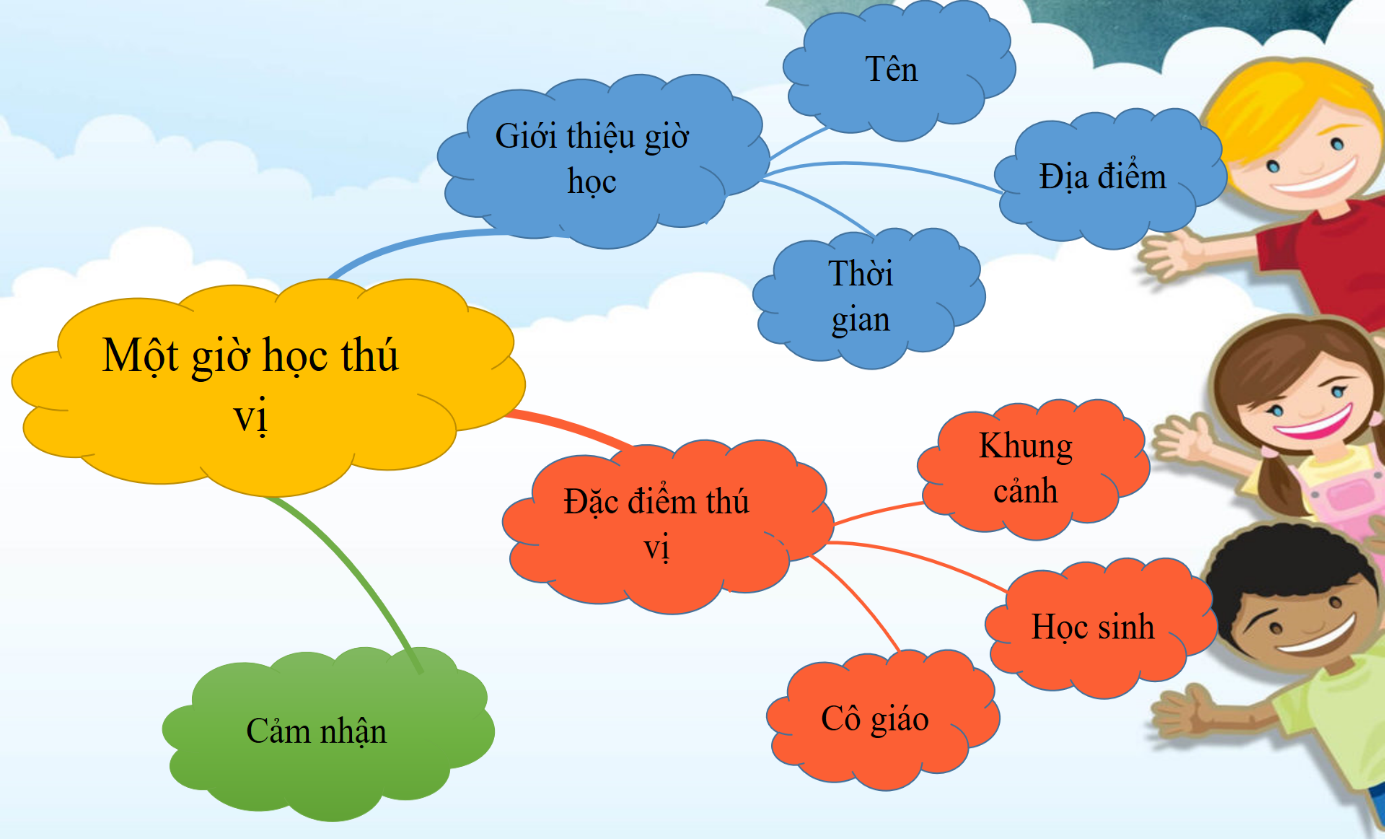 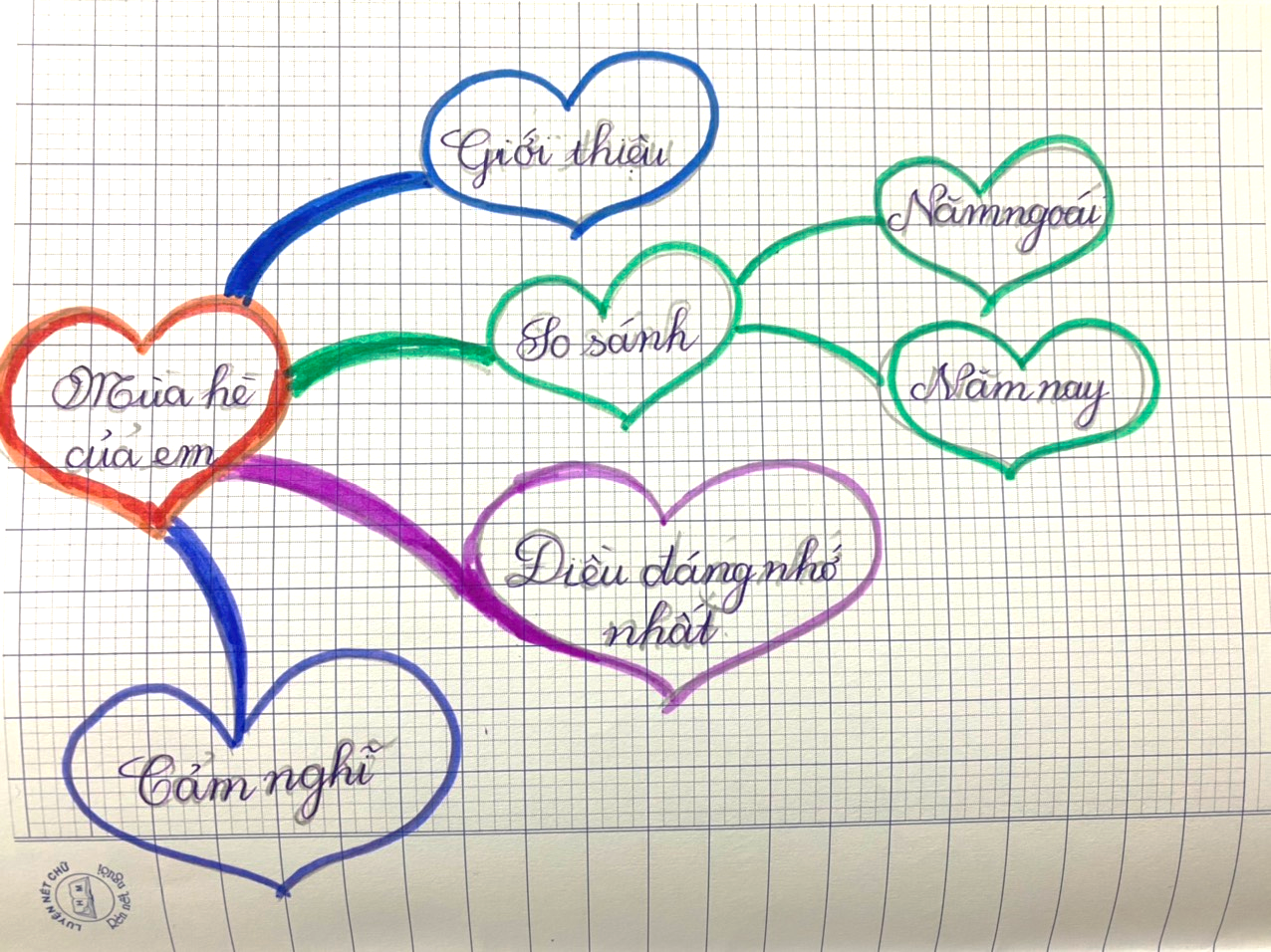 PHỤ LỤC 2HÌNH ẢNH MỘT SỐ HOẠT ĐỘNG CỦA HỌC SINH TRONG CAC TIẾT HỌC NÓI VÀ NGHE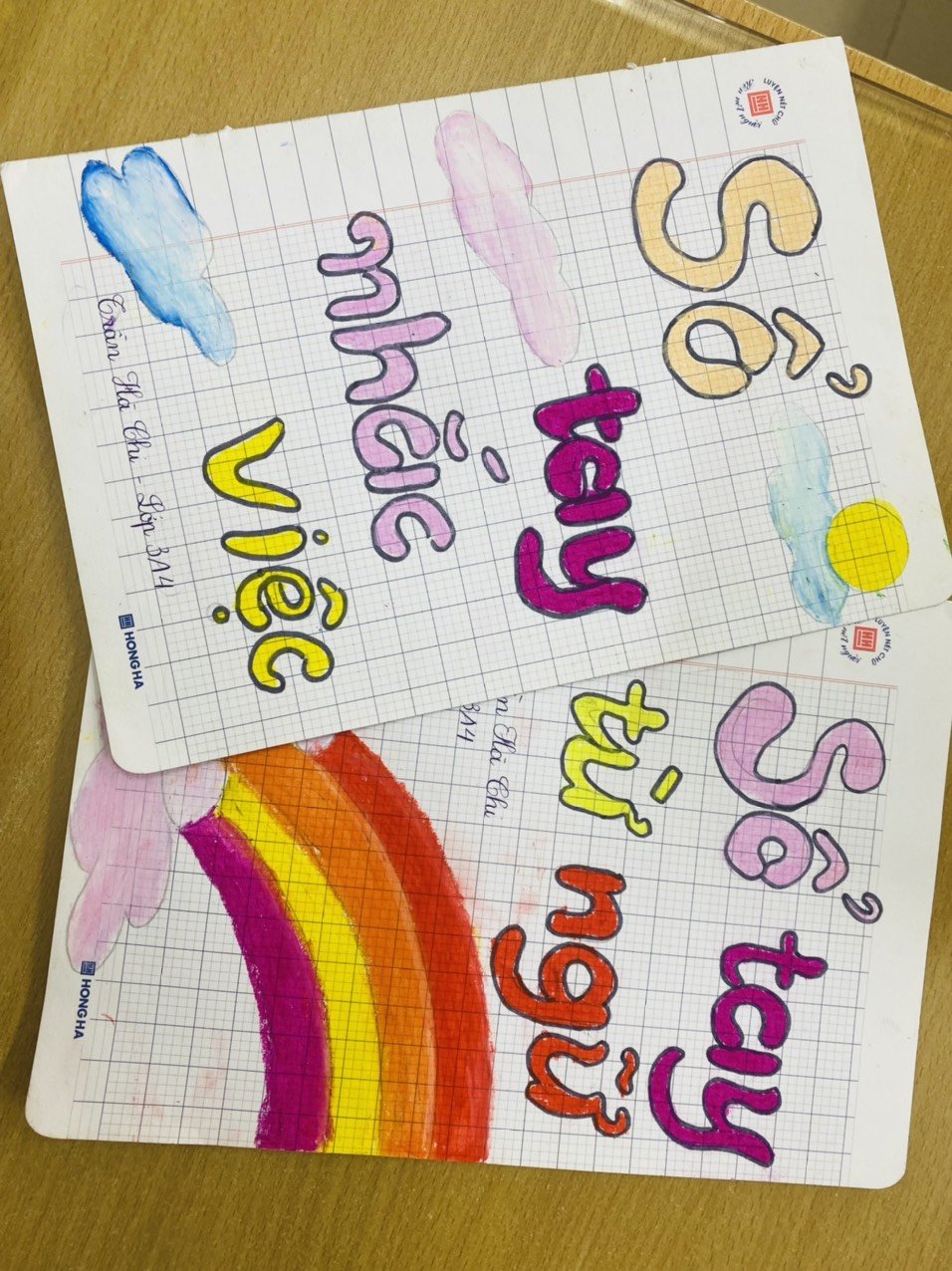 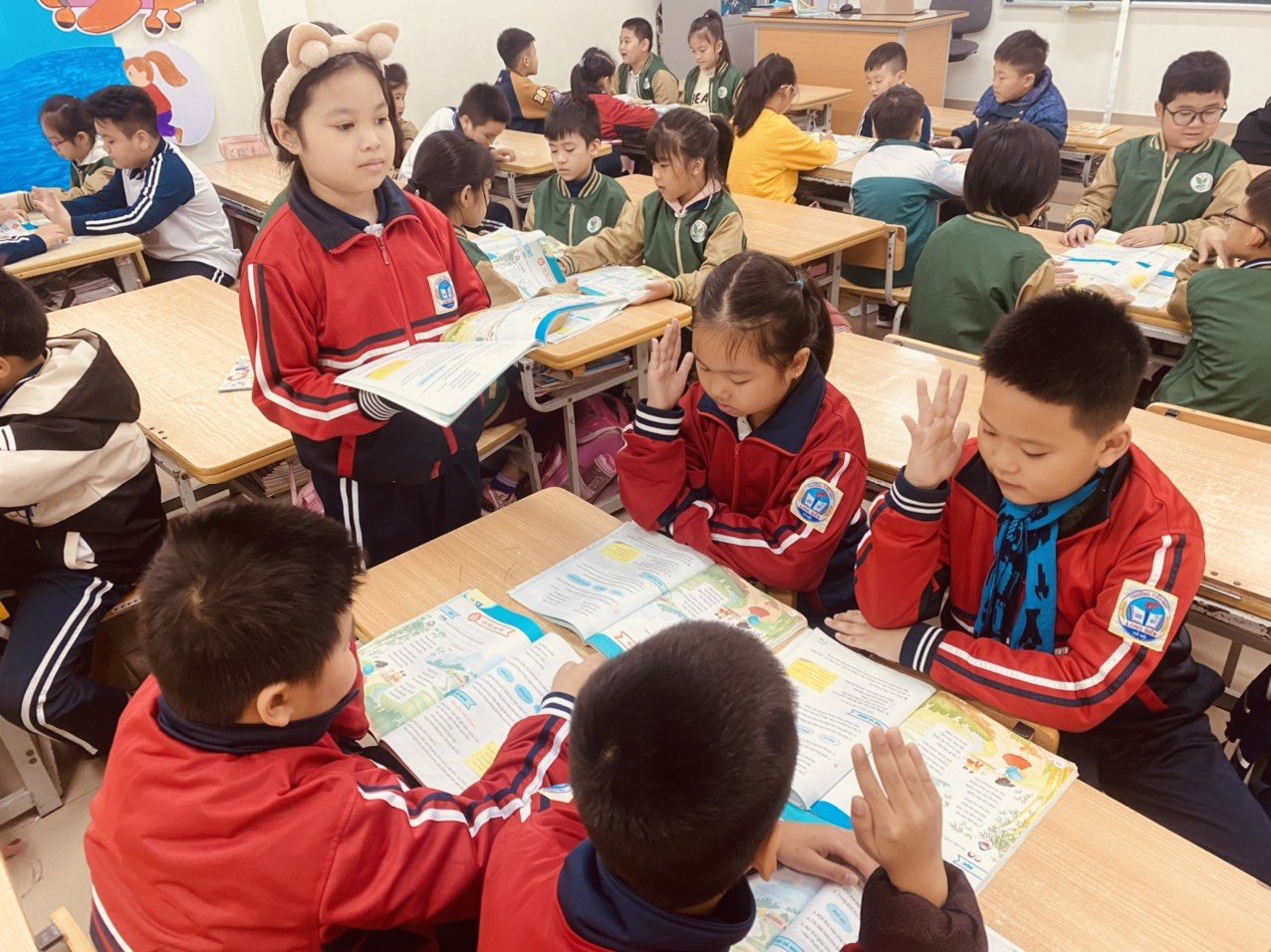 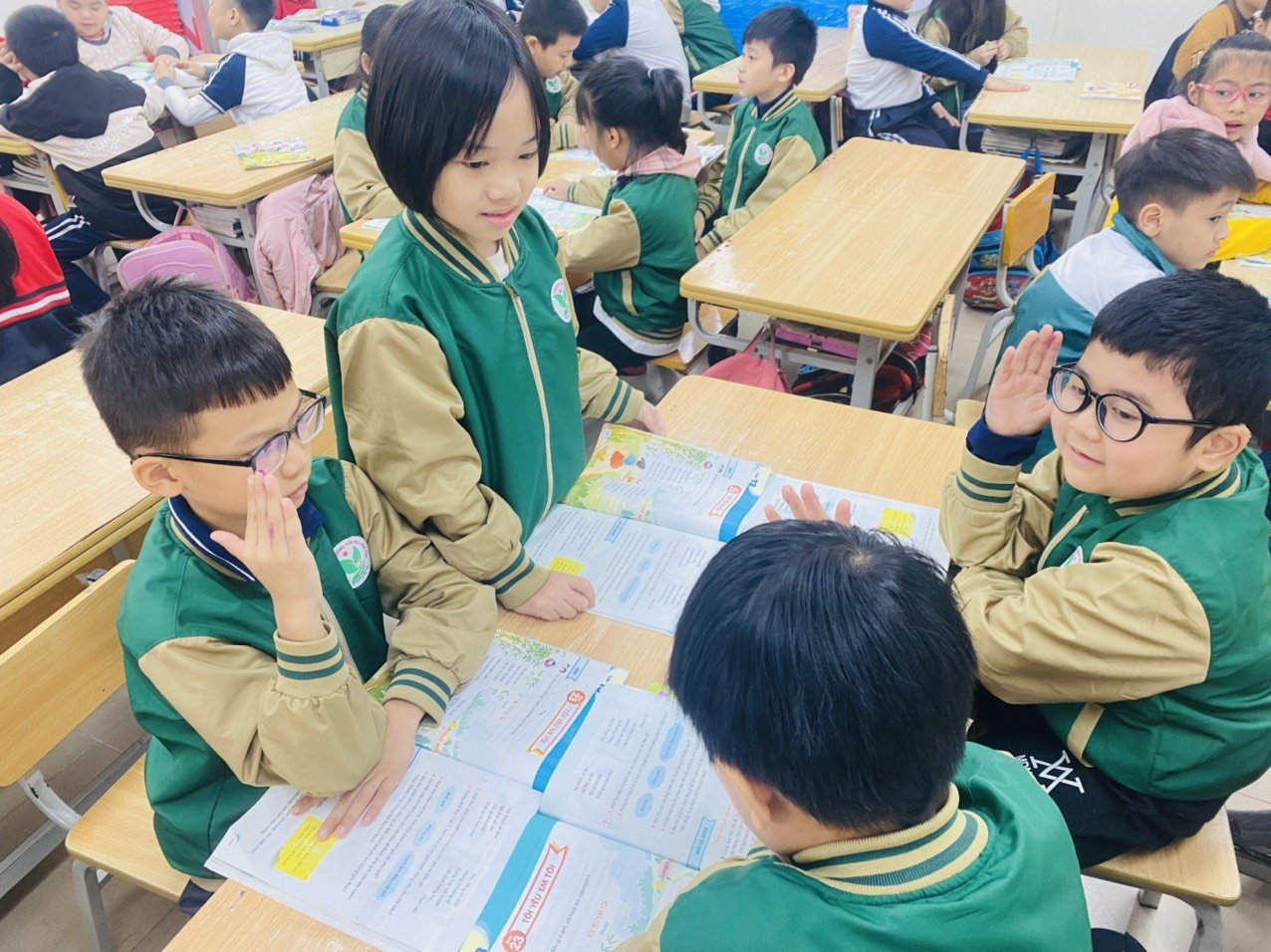 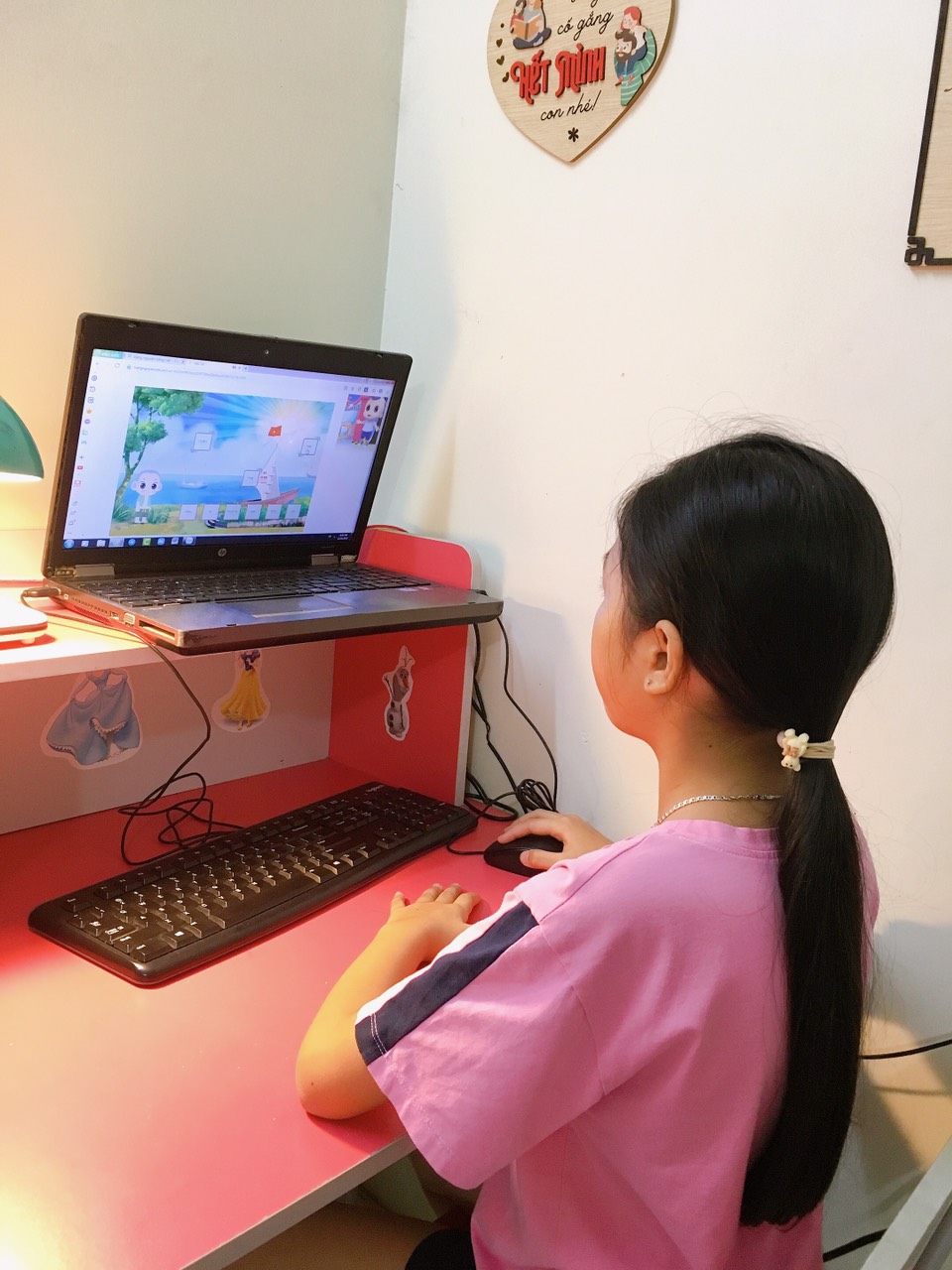 